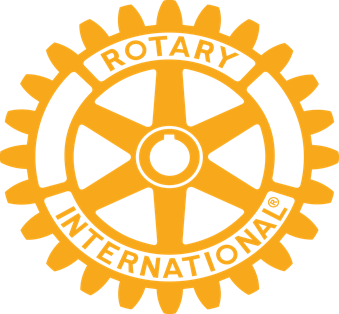 ROTARY COLLEGE COMPLETION SCHOLARSHIP 2022APPLICATION INSTRUCTIONSThe Mammoth Lakes Rotary Foundation College Completion Scholarship offers financial assistance and mentoring for eligible graduates of Mammoth High School. Eligible applicants must have graduated from MHS in June 2021 and completed a minimum of one semester at Cerro Coso Community College (CCCC).  The recipient, upon successful graduation from CCCC and transfer acceptance to a qualified four-year university, will receive up to $10,000 per year for two years to assist in their completion of a Bachelor’s degree. Qualified four-year universities include any California State University or University of California campus, the University of Nevada Reno, or a private college or university. The award requires adherence to the Rotary academic and behavior standards and participation in our mentoring program throughout your college career, including your final year at CCCCC. The recipient of this award will be held to the terms and standards set forth in the Rotary College Completion Scholarship Contract.  Please read and be familiar with all the attached Rotary Scholarship documents.
 
To apply, you must complete and submit the Rotary application found below or on the CCCC website no later than Friday, April 22nd. You must also submit an essay responding to the following prompt: 	Many life lessons are learned during the first year of college. Tell us about one or more lessons you learned this year and how this lesson(s) will help you be successful as you move forward with college and life.There is no minimum length requirement for this essay; however, no essay should exceed 3 pages, double spaced, size 12 font, 1-inch margins. Applications must include:  Essay based on the prompt aboveFinal Mammoth High School transcriptMost current Cerro Coso Community College transcriptCompleted application form belowCompleted applications may be returned via email to lmendel@gmail.com or via USPS to Rotary Club of Mammoth Lakes, PO Box 7484, Mammoth Lakes 93546. All applications must be in by April 22nd.ROTARY COLLEGE COMPLETION SCHOLARSHIP 2022mammothlakesrotaryclub.orgClass of 2021 Contact InformationName_________________________________________Mailing Address_________________________________City, State, Zip___________________________________Cell Phone ______________________________________Email Address ___________________________________List your college/university goalsFirst Career Choice ________________________________Major/Minor _____________________________________Educational Degree(s) ______________________________Other ___________________________________________List colleges and/or universities to which you plan to apply ________________________________________________________________________________________________________________________________________________Academic Information Current cumulative GPA________________Number of college credits earned to date __________________________Expected date to receive A.A. degree ______________________________Degree you expect to receive ____________________________________Are you part of the Dave’s Scholar Program (Circle one)   Yes     NoList high school and college clubs and activities_________________________________________________________________________________________________________________________________________________________________________________________________________________________________________List community/volunteer service or service group involvement for the last three years__________________________________________________________________________________________________________________________________________________________________________________________________________________________________________List work experience over the past three years __________________________________________________________________________________________________________________________________________________________________________________________________________________________________________List awards or scholarships you received in high school and college__________________________________________________________________________________________________________________________________________________________________________________________________________________________________________What is the most significant course you have taken at Cerro Coso thus far? What did you learn from that course?_____________________________________________________________________________________________________________________________________________________I have read and understand the Rotary Club of Mammoth Lakes Scholarship Program as described on the club’s website at https://mammothlakesrotaryclub.org.________________________________________________        ____________________________            Name						                               DateROTARY COLLEGE COMPLETION SCHOLARSHIP 2022STUDENT CONTRACTThe scholarship recipient (awardee) must maintain the following academic and community standards* while enrolled at Cerro Coso Community College. Those standards include:Submission of an academic plan (shared with Rotary) in the fall of the sophomore year at CC. Enrollment as a full-time student in on-ground classes.Maintenance of a minimum 3.0 GPA, with a cumulative GPA of 3.25 upon graduation from Cerro Coso, in order to ensure eligibility for the WUE at UNR.Maintenance of standards of behavior commensurate with the ideals of Rotary International while at CC and throughout their university career. Uphold the terms and standards as a Dave’s Scholar for the Mammoth Lakes Foundation scholarship while at CC.Respond promptly to emails, phone calls or texts from the Rotary Scholarship Committee member designee.Graduate with both an Associate degree as well as fully transfer-ready within 4 semesters.Acceptance for transfer to an approved four-year university. *NOTE: Standards and requirements established within this program are not intended to force the scholarship committee into an unintended outcome. The committee will have the discretion to grant exceptions on a case-by-case basis, with the advice and consultation of Cerro Coso administration. The principal test in making exceptions, however, must remain that the student will complete the four-year Bachelor’s degree. Club funds will not be distributed unless that goal can be assured.The Rotary Scholarship funds become available once the recipient has formally enrolled at a four-year college or university and registered for classes. The Rotary Scholarship is intended to cover the cost of tuition up to $10,000 per year for two years. Should the tuition be less than $10,000 per year, that lower amount will be paid. Funds, in the form of a check, are issued directly to the recipient on a quarterly or semester basis in order to avoid negatively impacting their ability to access other forms of aid. To receive a check, the recipient must submit a copy of the tuition bill issued by their chosen institution along with an official class schedule for the upcoming quarter or semester. The recipient must be enrolled as a full-time student each quarter or semester in order to maintain eligibility for the scholarship.The recipient must provide a budget indicating how other expenses such as room and board will be paid for.  The recipient will meet with members of the Scholarship Committee virtually or in person at the end of each quarter or semester (beginning the second year at CC and continuing upon transfer) to review grades, overall academic progress, and discuss any challenges.The recipient will attend two meetings of the Rotary Club of Mammoth Lakes per year, unless other arrangements are made. The recipient may occasionally be asked to speak with other students or groups about the Rotary Scholarship. If the recipient’s course load falls below full-time status or if he or she withdraws, drops out, or is dismissed from their chosen college or university, the recipient will forfeit and repay to the club any funds received for the most recent quarter or semester. I understand and agree to the above terms and conditions of the Rotary Club College Completion Scholarship. I further understand and agree that failure to abide by these requirements will result in the loss of the scholarship award. _______________________________   ________________________________  _____________          Name  (Print)                                                        Signature                                              Date